Student-Staff Committee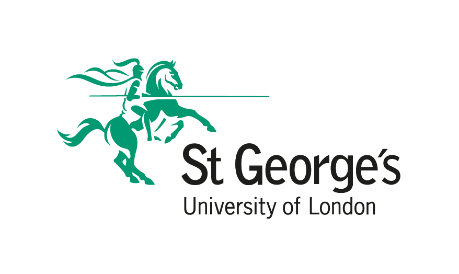 Programme:Year/Cohort(s):Date: Location: Attending:Apologies:MinutesApologies for absence[Secretary to add minutes under each item].ACTION		[Secretary to add actions in this format].Approval of the minutes of the last meetingAction Tracker update[Secretary should copy over the Student-Staff Committee Action Tracker from the previous meeting minutes and add a status update column]Feedback from student representatives Items to be referred to other committees or teamsAOB
Date of next meetingStudent-Staff Committee Action TrackerSummary of additional actions from the meeting[Secretary to copy and paste any actions recorded in the minutes in a list here for ease]ACTION		[Secretary to add actions in this format].ACTION		[Secretary to add actions in this format].ACTION		[Secretary to add actions in this format].IssueRecord a brief summary of the issue identifiedAction agreed Record a brief summary of the proposed solution and actions agreedResponsible Record the name of the person who has agreed to take the actionDeadlineRecord an agreed deadline by which the action should be completedStatus UpdateRecord any appropriate update or ‘Complete’ if completedIssueRecord a brief summary of the issue identifiedAction agreed Record a brief summary of the proposed solution and actions agreedResponsible Record the name of the person who has agreed to take the actionDeadlineRecord an agreed deadline by which the action should be completed